ENTREGA MENSUAL DE 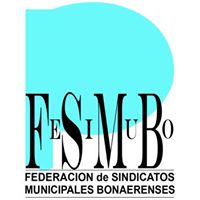 ESTADÍSTICAS: SEPTIEMBRE 2021FUENTE : INDECÍNDICE DE PRECIOS AL CONSUMIDOR AGOSTO 2021: 2,5%IPC  ACUMULADO ENERO/AGOSTO 21:              32,3%IPC INTERANUAL AGOSTO/20 - AGOSTO/21:        51,4%IPC ACUMULADO TODO EL AÑO 2020:               36,1%FUENTE: INSTITUTO DE ESTADÍSTICAS DE LOS TRABAJADORES (IET)-UMET                                                              ÍNDICE DE PRECIOS AL CONSUMIDOR AGOSTO/21:                 2,9%                                    I.P.C. ACUMULADO ENERO/AGOSTO 2021:                             32,2%                                    I.P.C. INTERANUAL AGOSTO/20 - AGOSTO/21:                       51,9%           FUENTE R.E.M, RELEVAMIENTO EXPECTATIVAS DE MERCADO, ASESORAS DEL BANCO CENTRALÍNDICE DE PRECIOS AL CONSUMIDOR AGOSTO/21:                2,9 %                                    EXPECTATIVA INFLACIONARIA PARA TODO EL ANO 2021: 48,8%              EN JUNIO 2021, LA ACTIVIDAD ECONÓMICA MOSTRÓ UN INCREMENTO DE 10,8% RESPECTO AL MISMO MES DE 2020, MIENTRAS QUE COMPARADO CON MAYO 2021 LA SUBA FUE DE 2,5%.EN LA PRIMERA MITAD DEL AÑO, EL INDICADOR ACUMULÓ UN ALZA DE 9,7% EN JUNIO DE 2021, LA UTILIZACIÓN DE LA CAPACIDAD INSTALADA EN LA INDUSTRIA SE UBICA EN 64,9%, NIVEL SUPERIOR  AL DEL MISMO MES DE 2020, EN EL QUE SE REGISTRÓ UN 53,3%. FUENTE: INDECPLANIFICACIÓN Y ORIENTACIÓN: LIC. CLAUDIO REMIS, DIRECTOR ACADÉMICO DEL I.D.E.M.S.DISEÑO Y ARMADO: SEBASTIÁN SCIANCA, DEL S.T.M.S.I.                GUSTAVO F. SEVA                                                                                     H. RUBÉN “CHOLO” GARCÍA     SECRETARIO DE ESTADÍSTICAS,                                                                   SECRETARIO GENERAL FESIMUBO      CAPACITACIÓN Y FORMACIÓN                        PROFESIONAL